Publicado en  el 07/11/2016 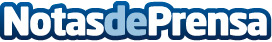 Murcia se une al proyecto solidario de UNICEF 'Escuelas para África' y donará fondos recogidos de su semana de la cienciaA través de Fundación Séneca se recogerán donativos a cambio de camisetas y libros. La iniciativa de la organización infantil busca proporcionar educación a niñas y niños de todo el continente africanoDatos de contacto:Nota de prensa publicada en: https://www.notasdeprensa.es/murcia-se-une-al-proyecto-solidario-de-unicef Categorias: Educación Murcia Solidaridad y cooperación Ocio para niños http://www.notasdeprensa.es